Сумська міська радаVІІ СКЛИКАННЯ ХХХVІІІ СЕСІЯРІШЕННЯвід 04 квітня 2018 року № 3274-МРм. СумиРозглянувши пропозицію Сумського міського голови Лисенка О.М., відповідно до пункту 5 частини четвертої статті 42 Закону України «Про місцеве самоврядування в Україні», керуючись пунктом 3 частини першої статті 26 Закону України «Про місцеве самоврядування в Україні», Сумська міська радаВИРІШИЛА:1. Унести зміни до рішення Сумської міської ради від 27 вересня 2017 року № 2520-МР «Про затвердження персонального складу виконавчого комітету Сумської міської ради VIІ скликання», а саме:1.1. Вивести зі складу виконавчого комітету Сумської міської ради VIІ скликання Хмельницького Івана Леонідовича.1.2. Увести до складу  виконавчого комітету Сумської міської ради VIІ скликання Благосмислова Володимира Олексійовича та Коваленка Віктора Володимировича.1.3. У зв’язку з цим рішення після слів «Сумська міська рада ВИРІШИЛА» викласти в наступній редакції:«1. Баранов Андрій ВолодимировичБайдак Олександр ГеннадійовичБлагосмислов Володимир ОлексійовичВойтенко Володимир ВолодимировичВолонтирець Віктор МефодійовичВолошина Ольга МихайлівнаГалицький Максим ОлеговичДмітрєвская Альона ІванівнаЗікрань Віталій МиколайовичКоваленко Віктор ВолодимировичКучменко Едуард ВолодимировичЛазаренко Олександр ВолодимировичЛисенко Олександр МиколайовичМоісеєнко Віталій ВолодимировичМотречко Віра ВолодимирівнаНагорний Дмитро ВолодимировичПак Степан ЯковичТетьоркін Олег Володимирович Тихенко Костянтин ПавловичУдовенко Юрій Олексійович».Секретар Сумської міської ради					А.В. БарановВиконавець: Антоненко А.Г.Рішення Сумської міської ради «Про внесення змін до рішення Сумської міської ради від 27 вересня 2017 року № 1520-МР «Про затвердження персонального складу виконавчого комітету Сумської міської ради VIІ скликання» доопрацьовано і вичитано, текст відповідає оригіналу прийнятого рішення та вимогам статей 6-9 Закону України «Про доступ до публічної інформації» та Закону України «Про захист персональних даних».Проект рішення Сумської міської ради «Про внесення змін до рішення Сумської міської ради від 27 вересня 2017 року № 1520-МР «Про затвердження персонального складу виконавчого комітету Сумської міської ради VIІ скликання» був завізований:Начальник відділуорганізаційно-кадрової роботи					А.Г. АнтоненкоНачальник правового управління					О.В.Чайченко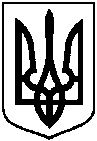 Про внесення змін до рішення Сумської міської ради від 27 вересня 2017 року № 2520-МР «Про затвердження персонального складу виконавчого комітету Сумської міської ради VIІ скликання»